De inleiding= is het begin van een tekst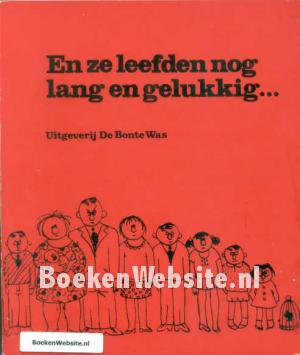 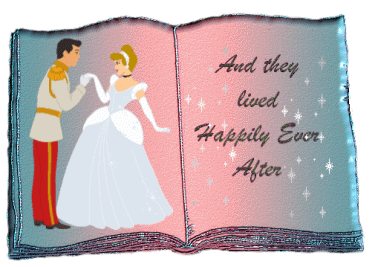 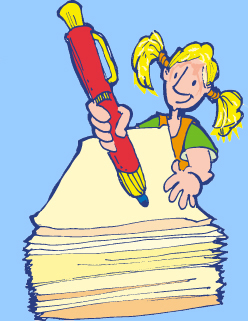 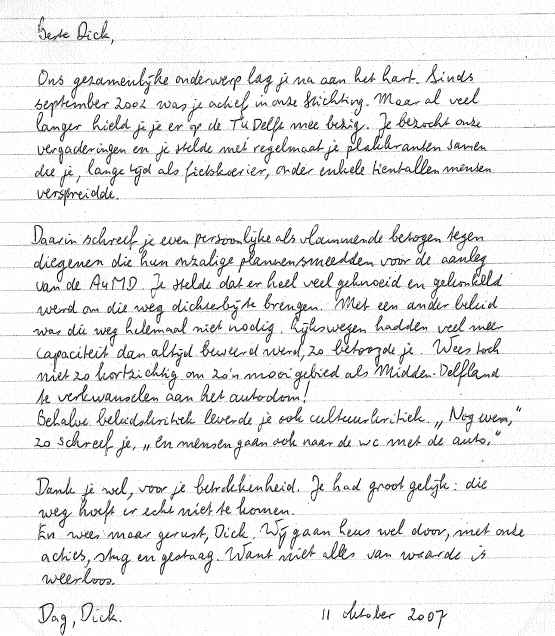 De kern= het midden van een tekstHet slot= het einde van een tekst